高中職博覽會 北科附工臨時停車場德育街上的側門開放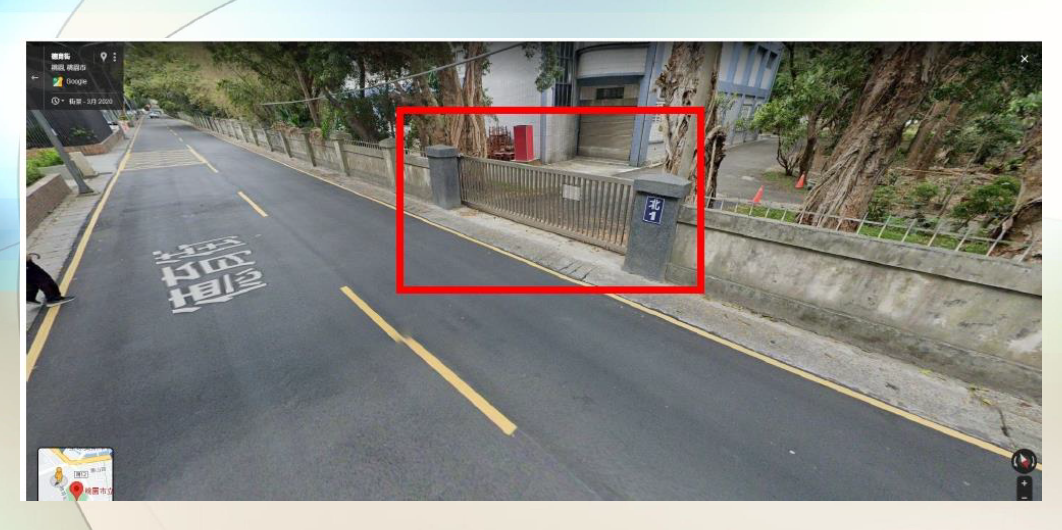 